NAME______________________________________  	ADM/NO___________DATE_______________________________________  	FORM______________MID TERM EXAMINATIONSBUSINESS STUDIES TERM ONE 2017FORM 4PAPER 2TIME: HOLA SECONDARY SCHOOLMID TERM EXAMINATION  - 2017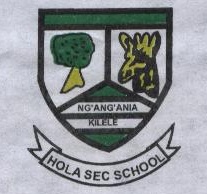 Instructions: 	Answer any five questions in the spaces1a)	Explain five uses of National income statistics. (10mks)b)	Explain five circumstances under which personal skilling is appropriate. (10mks)2a)	Discuss five factors that influence the choice of a channel of distribution. 10mks) b)	Discuss five internal economies of scale. (10mks)3a)	Insurance is based on six principles.  Discuss five principles of insurance. (10mks)b)	Explain five reasons for the existence of small firms in the economy. (10mks)4a)	Explain five roles played by intermediaries in the distribution channel. (10mks)b)	Discuss five features of perfect competition. (10mks)5a)	Describe the channel of distribution of local agricultural produce. (10mks)b)	Explain five disadvantages of containerization as a mode of transport. (10mks)6a)	The following data relates to the business of Reba Kachuchu as at 31st Dec. 2015Reba KachuchuAs at 31st December 2015					DEBIT		CREDIT					(SHS)		(SHS)Purchases				349,000Sales				582,000Debtor				  51,000Creditors						  62,000Vehicles				600,000Drawings				  30,000Returns inwards			  22,000Returns outwards					  19,000Carriage inwards			  10,000KCB loan						170,000Furniture and fittings		  45,000Discounts Allowed			  25,000Discounts Received				  36,000Opening stock			  40,000Carriage outwards			    7,000Rental income					  24,000Advertising		                13,000Land				300,000Buildings				200,000Daima Bank loan					210,000Interest loan			  48,000Bank				150,000Capital						815,000				          1,918,000         9,918,000Closing stock is valued at shs. 180,000. Prepare Trading profit and loss  a/c. (14mks)Balance sheet as 31st Dece. 2015.  (8mks)b)	Explain five reasons why the government of Kenya requires businessmen to obtain license before operating business. (10mks)